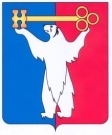 АДМИНИСТРАЦИЯ ГОРОДА НОРИЛЬСКАКРАСНОЯРСКОГО КРАЯРАСПОРЯЖЕНИЕ10.03.2020	г.Норильск	№ 1033Об изменении вида разрешенного использования земельного участкаРассмотрев заявление Акционерного общества «Специализированное монтажно-наладочное управление «Цветметналадка», в соответствии с подразделом 1.2 раздела 1 Части III Правил землепользования и застройки на территории муниципального образования город Норильск, утвержденными решением Норильского городского Совета депутатов от 10.11.2009 № 22-533, 1. 	Изменить вид разрешенного использования земельного участка с кадастровым номером 24:55:0202002:28 «Под здание магазина «Северный» на вид разрешенного использования «деловое управление», расположенного в зоне застройки многоэтажными жилыми домами 9 этажей и выше – (Ж-2) по адресу: Красноярский край, город Норильск, район Талнах, ул. Рудная, 37.2.  	Управлению по градостроительству и землепользованию Администрации города Норильска направить копию настоящего распоряжения в адрес Управления Федеральной службы государственной регистрации, кадастра и картографии по Красноярскому краю для внесения изменений в сведения о земельном участке в государственный кадастр недвижимости в течение 5 рабочих дней с даты его издания.3. 	Опубликовать настоящее распоряжение в газете «Заполярная правда» и разместить его на официальном сайте муниципального образования город Норильск.4. 		Контроль исполнения пункта 2 настоящего распоряжения возложить на заместителя Главы города Норильска по собственности и развитию предпринимательства.Глава города Норильска	Р.В. Ахметчин